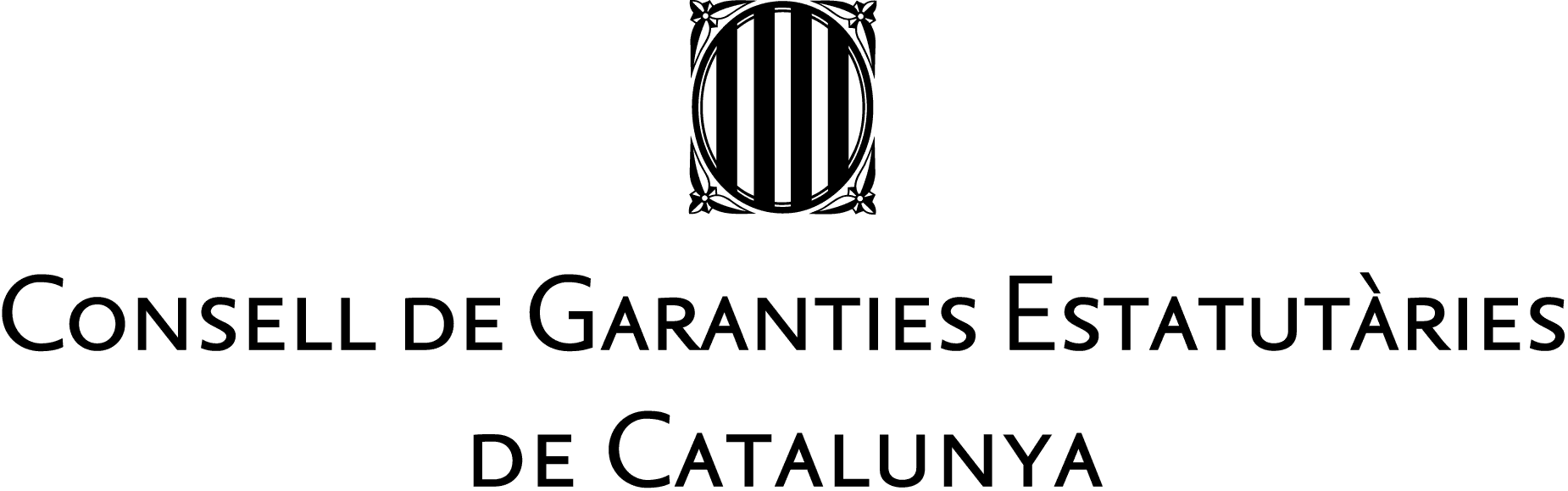 Sol·licitud de participació en el procés de selecció d’estabilització per a l’accés al lloc de treball de  del Consell de Garanties Estatutàries1. Dades de la convocatòriaNom del lloc de treball (si es vol participar en més d’un lloc de treball, s’ha de presentar una sol·licitud per a cadascun d’ells)Nom del lloc de treball (si es vol participar en més d’un lloc de treball, s’ha de presentar una sol·licitud per a cadascun d’ells)Nom del lloc de treball (si es vol participar en més d’un lloc de treball, s’ha de presentar una sol·licitud per a cadascun d’ells)Nom del lloc de treball (si es vol participar en més d’un lloc de treball, s’ha de presentar una sol·licitud per a cadascun d’ells)Nom del lloc de treball (si es vol participar en més d’un lloc de treball, s’ha de presentar una sol·licitud per a cadascun d’ells)GrupSubgrupSubgrupSubgrupSistema de seleccióConcurs de mèritsData de la Resolució de la convocatòria19.12.2022Núm. de DOGC i data8818-22.12.2022Núm. de DOGC i data8818-22.12.2022Núm. de DOGC i data8818-22.12.20222. Dades d’identificació de la persona aspirant2. Dades d’identificació de la persona aspirant2. Dades d’identificació de la persona aspirant2. Dades d’identificació de la persona aspirant2. Dades d’identificació de la persona aspirantPrimer cognomSegon cognomSegon cognomSegon cognomNomTipus de document d’identificacióNúmero d’identificacióNúmero d’identificacióNúmero d’identificacióNacionalitatAdreçaMunicipiCodi postalProvínciaProvínciaProvínciaPaísAdreça electrònica (a efectes de notificacions electròniques i avisos)Telèfon (a efectes de notificacions electròniques i avisos)Telèfon (a efectes de notificacions electròniques i avisos)Telèfon (a efectes de notificacions electròniques i avisos)Data de naixement3. Aspirants amb discapacitat. Adaptacions3. Aspirants amb discapacitat. Adaptacions3. Aspirants amb discapacitat. Adaptacions3. Aspirants amb discapacitat. Adaptacions3. Aspirants amb discapacitat. AdaptacionsTinc discapacitat reconeguda i demano adaptació de les proves .Tinc discapacitat reconeguda i demano adaptació de les proves .Tinc discapacitat reconeguda i demano adaptació de les proves .Tinc discapacitat reconeguda i demano adaptació de les proves .Tinc discapacitat reconeguda i demano adaptació de les proves .Tinc discapacitat reconeguda i demano adaptació del lloc de treball .Tinc discapacitat reconeguda i demano adaptació del lloc de treball .Tinc discapacitat reconeguda i demano adaptació del lloc de treball .Tinc discapacitat reconeguda i demano adaptació del lloc de treball .Tinc discapacitat reconeguda i demano adaptació del lloc de treball .4. Llengua catalana i castellana4. Llengua catalana i castellana4. Llengua catalana i castellana4. Llengua catalana i castellana4. Llengua catalana i castellanaNivell de coneixements de llengua catalanaNivell de coneixements de llengua catalanaOrganisme emissor del document acreditatiuOrganisme emissor del document acreditatiuOrganisme emissor del document acreditatiuNivell de coneixements de llengua castellana (aspirants que no tinguin la nacionalitat espanyola)Nivell de coneixements de llengua castellana (aspirants que no tinguin la nacionalitat espanyola)Nivell de coneixements de llengua castellana (aspirants que no tinguin la nacionalitat espanyola)Organisme emissor del document acreditatiuOrganisme emissor del document acreditatiuHe cursat en llengua castellana els estudis conduents a l’obtenció de la titulació exigida com a requisit d’accés (aspirants que no tinguin la nacionalitat espanyola) .He cursat en llengua castellana els estudis conduents a l’obtenció de la titulació exigida com a requisit d’accés (aspirants que no tinguin la nacionalitat espanyola) .He cursat en llengua castellana els estudis conduents a l’obtenció de la titulació exigida com a requisit d’accés (aspirants que no tinguin la nacionalitat espanyola) .He cursat en llengua castellana els estudis conduents a l’obtenció de la titulació exigida com a requisit d’accés (aspirants que no tinguin la nacionalitat espanyola) .He cursat en llengua castellana els estudis conduents a l’obtenció de la titulació exigida com a requisit d’accés (aspirants que no tinguin la nacionalitat espanyola) .5. Documentació annexa5. Documentació annexa5. Documentació annexa5. Documentació annexa5. Documentació annexaAdjunto els documents següents: Document nacional d’identitat o document administratiu corresponentAdjunto els documents següents: Document nacional d’identitat o document administratiu corresponentAdjunto els documents següents: Document nacional d’identitat o document administratiu corresponentAdjunto els documents següents: Document nacional d’identitat o document administratiu corresponentAdjunto els documents següents: Document nacional d’identitat o document administratiu corresponent Titulació que s’al·lega com a requisit de participació en el procés de selecció Titulació que s’al·lega com a requisit de participació en el procés de selecció Titulació que s’al·lega com a requisit de participació en el procés de selecció Titulació que s’al·lega com a requisit de participació en el procés de selecció Titulació que s’al·lega com a requisit de participació en el procés de selecció Documentació acreditativa d’estar en possessió del nivell de català exigit Documentació acreditativa d’estar en possessió del nivell de català exigit Documentació acreditativa d’estar en possessió del nivell de català exigit Documentació acreditativa d’estar en possessió del nivell de català exigit Documentació acreditativa d’estar en possessió del nivell de català exigit Documentació acreditativa d’estar en possessió del nivell de castellà exigit (només per a aspirants que no tinguin la nacionalitat espanyola) Documentació acreditativa d’estar en possessió del nivell de castellà exigit (només per a aspirants que no tinguin la nacionalitat espanyola) Documentació acreditativa d’estar en possessió del nivell de castellà exigit (només per a aspirants que no tinguin la nacionalitat espanyola) Documentació acreditativa d’estar en possessió del nivell de castellà exigit (només per a aspirants que no tinguin la nacionalitat espanyola) Documentació acreditativa d’estar en possessió del nivell de castellà exigit (només per a aspirants que no tinguin la nacionalitat espanyola) Documentació acreditativa del compliment del requisit de nacionalitat (només per a aspirants que no tinguin la nacionalitat espanyola) Documentació acreditativa del compliment del requisit de nacionalitat (només per a aspirants que no tinguin la nacionalitat espanyola) Documentació acreditativa del compliment del requisit de nacionalitat (només per a aspirants que no tinguin la nacionalitat espanyola) Documentació acreditativa del compliment del requisit de nacionalitat (només per a aspirants que no tinguin la nacionalitat espanyola) Documentació acreditativa del compliment del requisit de nacionalitat (només per a aspirants que no tinguin la nacionalitat espanyola) Dictamen relatiu a les adaptacions de les proves i/o del lloc de treball (només per a aspirants amb discapacitat reconeguda) Dictamen relatiu a les adaptacions de les proves i/o del lloc de treball (només per a aspirants amb discapacitat reconeguda) Dictamen relatiu a les adaptacions de les proves i/o del lloc de treball (només per a aspirants amb discapacitat reconeguda) Dictamen relatiu a les adaptacions de les proves i/o del lloc de treball (només per a aspirants amb discapacitat reconeguda) Dictamen relatiu a les adaptacions de les proves i/o del lloc de treball (només per a aspirants amb discapacitat reconeguda)6. Expedient personal en el Consell de Garanties Estatutàries6. Expedient personal en el Consell de Garanties Estatutàries6. Expedient personal en el Consell de Garanties Estatutàries6. Expedient personal en el Consell de Garanties Estatutàries6. Expedient personal en el Consell de Garanties EstatutàriesA l’efecte d’acreditar els mèrits que s’al·legaran posteriorment en la fase de concurs, manifesto que aquests o alguns d’aquests consten en el meu expedient personal en el Consell de Garanties Estatutàries .A l’efecte d’acreditar els mèrits que s’al·legaran posteriorment en la fase de concurs, manifesto que aquests o alguns d’aquests consten en el meu expedient personal en el Consell de Garanties Estatutàries .A l’efecte d’acreditar els mèrits que s’al·legaran posteriorment en la fase de concurs, manifesto que aquests o alguns d’aquests consten en el meu expedient personal en el Consell de Garanties Estatutàries .A l’efecte d’acreditar els mèrits que s’al·legaran posteriorment en la fase de concurs, manifesto que aquests o alguns d’aquests consten en el meu expedient personal en el Consell de Garanties Estatutàries .A l’efecte d’acreditar els mèrits que s’al·legaran posteriorment en la fase de concurs, manifesto que aquests o alguns d’aquests consten en el meu expedient personal en el Consell de Garanties Estatutàries .7. Autorització7. Autorització7. Autorització7. Autorització7. AutoritzacióAUTORIZO l’òrgan convocant perquè pugui fer les consultes necessàries amb la finalitat de comprovar la veracitat i exactitud de les dades que declaro.Sí  No 8. Sol·licitudAUTORIZO l’òrgan convocant perquè pugui fer les consultes necessàries amb la finalitat de comprovar la veracitat i exactitud de les dades que declaro.Sí  No 8. Sol·licitudAUTORIZO l’òrgan convocant perquè pugui fer les consultes necessàries amb la finalitat de comprovar la veracitat i exactitud de les dades que declaro.Sí  No 8. Sol·licitudAUTORIZO l’òrgan convocant perquè pugui fer les consultes necessàries amb la finalitat de comprovar la veracitat i exactitud de les dades que declaro.Sí  No 8. Sol·licitudAUTORIZO l’òrgan convocant perquè pugui fer les consultes necessàries amb la finalitat de comprovar la veracitat i exactitud de les dades que declaro.Sí  No 8. Sol·licitudSOL·LICITO ser admès/esa a la convocatòria a què es refereix aquest formulari. DECLARO que no tinc la condició de personal funcionari de carrera del cos, l’escala o l’especialitat de la Generalitat de Catalunya o de qualsevol altra administració pública o organisme, del grup, subgrup corresponent, assimilat al del lloc de treball respecte del qual sol·licito participar en aquesta convocatòria. DECLARO que són certes i exactes totes les dades consignades en aquesta sol·licitud, i que compleixo les condicions exigides per treballar a l’Administració pública i per ocupar el lloc de treball convocat.SOL·LICITO ser admès/esa a la convocatòria a què es refereix aquest formulari. DECLARO que no tinc la condició de personal funcionari de carrera del cos, l’escala o l’especialitat de la Generalitat de Catalunya o de qualsevol altra administració pública o organisme, del grup, subgrup corresponent, assimilat al del lloc de treball respecte del qual sol·licito participar en aquesta convocatòria. DECLARO que són certes i exactes totes les dades consignades en aquesta sol·licitud, i que compleixo les condicions exigides per treballar a l’Administració pública i per ocupar el lloc de treball convocat.SOL·LICITO ser admès/esa a la convocatòria a què es refereix aquest formulari. DECLARO que no tinc la condició de personal funcionari de carrera del cos, l’escala o l’especialitat de la Generalitat de Catalunya o de qualsevol altra administració pública o organisme, del grup, subgrup corresponent, assimilat al del lloc de treball respecte del qual sol·licito participar en aquesta convocatòria. DECLARO que són certes i exactes totes les dades consignades en aquesta sol·licitud, i que compleixo les condicions exigides per treballar a l’Administració pública i per ocupar el lloc de treball convocat.SOL·LICITO ser admès/esa a la convocatòria a què es refereix aquest formulari. DECLARO que no tinc la condició de personal funcionari de carrera del cos, l’escala o l’especialitat de la Generalitat de Catalunya o de qualsevol altra administració pública o organisme, del grup, subgrup corresponent, assimilat al del lloc de treball respecte del qual sol·licito participar en aquesta convocatòria. DECLARO que són certes i exactes totes les dades consignades en aquesta sol·licitud, i que compleixo les condicions exigides per treballar a l’Administració pública i per ocupar el lloc de treball convocat.SOL·LICITO ser admès/esa a la convocatòria a què es refereix aquest formulari. DECLARO que no tinc la condició de personal funcionari de carrera del cos, l’escala o l’especialitat de la Generalitat de Catalunya o de qualsevol altra administració pública o organisme, del grup, subgrup corresponent, assimilat al del lloc de treball respecte del qual sol·licito participar en aquesta convocatòria. DECLARO que són certes i exactes totes les dades consignades en aquesta sol·licitud, i que compleixo les condicions exigides per treballar a l’Administració pública i per ocupar el lloc de treball convocat.SignaturaLocalitat i data      SignaturaLocalitat i data      SignaturaLocalitat i data      SignaturaLocalitat i data      SignaturaLocalitat i data      PRESIDENT DEL CONSELL DE GARANTIES ESTATUTÀRIESPRESIDENT DEL CONSELL DE GARANTIES ESTATUTÀRIESPRESIDENT DEL CONSELL DE GARANTIES ESTATUTÀRIESPRESIDENT DEL CONSELL DE GARANTIES ESTATUTÀRIESPRESIDENT DEL CONSELL DE GARANTIES ESTATUTÀRIES CONSENTO el tractament de les meves dades personals que siguin necessàries per a la realització d’aquest procés de selecció.Informació sobre protecció de dadesResponsable del tractamentConsell de Garanties EstatutàriesAdreça: Baixada de Sant Miquel, 8, 08002 BarcelonaCorreu electrònic: consell.cat@cge.catDelegada de protecció de dadesAdreça: Baixada de Sant Miquel, 8, 08002 BarcelonaCorreu electrònic: dpd@cge.catFinalitat del tractamentSelecció i provisió de llocs de treball mitjançant convocatòries públiques.Conservació Es conserven durant el temps necessari per complir amb la finalitat per a la qual es van obtenir i per determinar les possibles responsabilitats que es puguin derivar d’aquesta finalitat i del tractament de les dades. Així mateix, és d’aplicació el que preveu la normativa d’arxius i documentació.Destinataris Diari Oficial de la Generalitat de Catalunya; si escau, el Registre General de Personal, i publicació a la pàgina web del Consell de Garanties Estatutàries (www.cge.cat) dels tràmits del procés de selecció, d’acord amb la normativa vigent. Les dades no es transfereixen fora de la Unió Europea.Drets de les persones interessadesPoden sol·licitar l’accés, rectificació o supressió de les seves dades personals, com també la limitació o oposició al tractament quan escaigui. Poden exercir els seus drets enviant una sol·licitud per escrit adreçada a la delegada de protecció de dades del Consell de Garanties Estatutàries, per correu postal a l’adreça Baixada de Sant Miquel, núm. 8, 08002 Barcelona, o per correu electrònic a dpd@cge.cat.Així mateix, si consideren que s’ha comès una infracció de la legislació en matèria de protecció de dades respecte al tractament de les seves dades personals, tenen dret a presentar una reclamació davant l’Autoritat Catalana de Protecció de Dades a www.apdcat.cat. CONSENTO el tractament de les meves dades personals que siguin necessàries per a la realització d’aquest procés de selecció.Informació sobre protecció de dadesResponsable del tractamentConsell de Garanties EstatutàriesAdreça: Baixada de Sant Miquel, 8, 08002 BarcelonaCorreu electrònic: consell.cat@cge.catDelegada de protecció de dadesAdreça: Baixada de Sant Miquel, 8, 08002 BarcelonaCorreu electrònic: dpd@cge.catFinalitat del tractamentSelecció i provisió de llocs de treball mitjançant convocatòries públiques.Conservació Es conserven durant el temps necessari per complir amb la finalitat per a la qual es van obtenir i per determinar les possibles responsabilitats que es puguin derivar d’aquesta finalitat i del tractament de les dades. Així mateix, és d’aplicació el que preveu la normativa d’arxius i documentació.Destinataris Diari Oficial de la Generalitat de Catalunya; si escau, el Registre General de Personal, i publicació a la pàgina web del Consell de Garanties Estatutàries (www.cge.cat) dels tràmits del procés de selecció, d’acord amb la normativa vigent. Les dades no es transfereixen fora de la Unió Europea.Drets de les persones interessadesPoden sol·licitar l’accés, rectificació o supressió de les seves dades personals, com també la limitació o oposició al tractament quan escaigui. Poden exercir els seus drets enviant una sol·licitud per escrit adreçada a la delegada de protecció de dades del Consell de Garanties Estatutàries, per correu postal a l’adreça Baixada de Sant Miquel, núm. 8, 08002 Barcelona, o per correu electrònic a dpd@cge.cat.Així mateix, si consideren que s’ha comès una infracció de la legislació en matèria de protecció de dades respecte al tractament de les seves dades personals, tenen dret a presentar una reclamació davant l’Autoritat Catalana de Protecció de Dades a www.apdcat.cat. CONSENTO el tractament de les meves dades personals que siguin necessàries per a la realització d’aquest procés de selecció.Informació sobre protecció de dadesResponsable del tractamentConsell de Garanties EstatutàriesAdreça: Baixada de Sant Miquel, 8, 08002 BarcelonaCorreu electrònic: consell.cat@cge.catDelegada de protecció de dadesAdreça: Baixada de Sant Miquel, 8, 08002 BarcelonaCorreu electrònic: dpd@cge.catFinalitat del tractamentSelecció i provisió de llocs de treball mitjançant convocatòries públiques.Conservació Es conserven durant el temps necessari per complir amb la finalitat per a la qual es van obtenir i per determinar les possibles responsabilitats que es puguin derivar d’aquesta finalitat i del tractament de les dades. Així mateix, és d’aplicació el que preveu la normativa d’arxius i documentació.Destinataris Diari Oficial de la Generalitat de Catalunya; si escau, el Registre General de Personal, i publicació a la pàgina web del Consell de Garanties Estatutàries (www.cge.cat) dels tràmits del procés de selecció, d’acord amb la normativa vigent. Les dades no es transfereixen fora de la Unió Europea.Drets de les persones interessadesPoden sol·licitar l’accés, rectificació o supressió de les seves dades personals, com també la limitació o oposició al tractament quan escaigui. Poden exercir els seus drets enviant una sol·licitud per escrit adreçada a la delegada de protecció de dades del Consell de Garanties Estatutàries, per correu postal a l’adreça Baixada de Sant Miquel, núm. 8, 08002 Barcelona, o per correu electrònic a dpd@cge.cat.Així mateix, si consideren que s’ha comès una infracció de la legislació en matèria de protecció de dades respecte al tractament de les seves dades personals, tenen dret a presentar una reclamació davant l’Autoritat Catalana de Protecció de Dades a www.apdcat.cat. CONSENTO el tractament de les meves dades personals que siguin necessàries per a la realització d’aquest procés de selecció.Informació sobre protecció de dadesResponsable del tractamentConsell de Garanties EstatutàriesAdreça: Baixada de Sant Miquel, 8, 08002 BarcelonaCorreu electrònic: consell.cat@cge.catDelegada de protecció de dadesAdreça: Baixada de Sant Miquel, 8, 08002 BarcelonaCorreu electrònic: dpd@cge.catFinalitat del tractamentSelecció i provisió de llocs de treball mitjançant convocatòries públiques.Conservació Es conserven durant el temps necessari per complir amb la finalitat per a la qual es van obtenir i per determinar les possibles responsabilitats que es puguin derivar d’aquesta finalitat i del tractament de les dades. Així mateix, és d’aplicació el que preveu la normativa d’arxius i documentació.Destinataris Diari Oficial de la Generalitat de Catalunya; si escau, el Registre General de Personal, i publicació a la pàgina web del Consell de Garanties Estatutàries (www.cge.cat) dels tràmits del procés de selecció, d’acord amb la normativa vigent. Les dades no es transfereixen fora de la Unió Europea.Drets de les persones interessadesPoden sol·licitar l’accés, rectificació o supressió de les seves dades personals, com també la limitació o oposició al tractament quan escaigui. Poden exercir els seus drets enviant una sol·licitud per escrit adreçada a la delegada de protecció de dades del Consell de Garanties Estatutàries, per correu postal a l’adreça Baixada de Sant Miquel, núm. 8, 08002 Barcelona, o per correu electrònic a dpd@cge.cat.Així mateix, si consideren que s’ha comès una infracció de la legislació en matèria de protecció de dades respecte al tractament de les seves dades personals, tenen dret a presentar una reclamació davant l’Autoritat Catalana de Protecció de Dades a www.apdcat.cat. CONSENTO el tractament de les meves dades personals que siguin necessàries per a la realització d’aquest procés de selecció.Informació sobre protecció de dadesResponsable del tractamentConsell de Garanties EstatutàriesAdreça: Baixada de Sant Miquel, 8, 08002 BarcelonaCorreu electrònic: consell.cat@cge.catDelegada de protecció de dadesAdreça: Baixada de Sant Miquel, 8, 08002 BarcelonaCorreu electrònic: dpd@cge.catFinalitat del tractamentSelecció i provisió de llocs de treball mitjançant convocatòries públiques.Conservació Es conserven durant el temps necessari per complir amb la finalitat per a la qual es van obtenir i per determinar les possibles responsabilitats que es puguin derivar d’aquesta finalitat i del tractament de les dades. Així mateix, és d’aplicació el que preveu la normativa d’arxius i documentació.Destinataris Diari Oficial de la Generalitat de Catalunya; si escau, el Registre General de Personal, i publicació a la pàgina web del Consell de Garanties Estatutàries (www.cge.cat) dels tràmits del procés de selecció, d’acord amb la normativa vigent. Les dades no es transfereixen fora de la Unió Europea.Drets de les persones interessadesPoden sol·licitar l’accés, rectificació o supressió de les seves dades personals, com també la limitació o oposició al tractament quan escaigui. Poden exercir els seus drets enviant una sol·licitud per escrit adreçada a la delegada de protecció de dades del Consell de Garanties Estatutàries, per correu postal a l’adreça Baixada de Sant Miquel, núm. 8, 08002 Barcelona, o per correu electrònic a dpd@cge.cat.Així mateix, si consideren que s’ha comès una infracció de la legislació en matèria de protecció de dades respecte al tractament de les seves dades personals, tenen dret a presentar una reclamació davant l’Autoritat Catalana de Protecció de Dades a www.apdcat.cat.